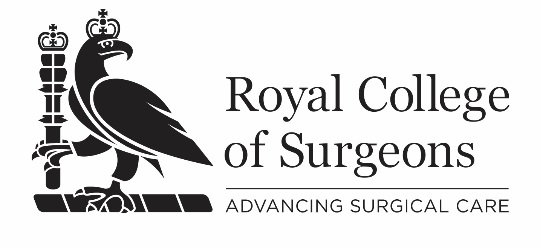 Participant feedback questionnaire: face-to-face course – short version v@26.10.17Course title:Course date:Dd/mm/yyyyDd/mm/yyyyDd/mm/yyyyDd/mm/yyyyDd/mm/yyyyDd/mm/yyyyDd/mm/yyyyCourse provider:Course venue:1:strongly disagree; 2:disagree; 3:neutral; 4:agree; 5:strongly agree; n/a not applicable1:strongly disagree; 2:disagree; 3:neutral; 4:agree; 5:strongly agree; n/a not applicable1:strongly disagree; 2:disagree; 3:neutral; 4:agree; 5:strongly agree; n/a not applicable1:strongly disagree; 2:disagree; 3:neutral; 4:agree; 5:strongly agree; n/a not applicable1:strongly disagree; 2:disagree; 3:neutral; 4:agree; 5:strongly agree; n/a not applicable1:strongly disagree; 2:disagree; 3:neutral; 4:agree; 5:strongly agree; n/a not applicable1:strongly disagree; 2:disagree; 3:neutral; 4:agree; 5:strongly agree; n/a not applicable1:strongly disagree; 2:disagree; 3:neutral; 4:agree; 5:strongly agree; n/a not applicable1. Participants’ suitability for the course was clearly defined. [Q4].1. Participants’ suitability for the course was clearly defined. [Q4].12345n/a2. The course administration was effective: Pre-course (e.g. joining instructions, programme, directions to centre) [Q5a]2. The course administration was effective: Pre-course (e.g. joining instructions, programme, directions to centre) [Q5a]12345n/a3. The pre-course learning materials/activities were helpful preparation for the course. [Q7]3. The pre-course learning materials/activities were helpful preparation for the course. [Q7]12345n/a4. The learning outcomes of the course were clearly defined. [Q8]4. The learning outcomes of the course were clearly defined. [Q8]12345n/a5. The course was held in an environment which was suitable for achieving the course learning outcomes. [Q10]5. The course was held in an environment which was suitable for achieving the course learning outcomes. [Q10]12345n/a6. The delivery methods were appropriate for achieving the learning outcomes. [Q11]6. The delivery methods were appropriate for achieving the learning outcomes. [Q11]12345n/a7. The structure of the course was appropriate for achieving the learning outcomes. [Q12]7. The structure of the course was appropriate for achieving the learning outcomes. [Q12]12345n/a8. The number of faculty was sufficient to support achievement of the learning outcomes. [Q16]8. The number of faculty was sufficient to support achievement of the learning outcomes. [Q16]12345n/a9. The faculty demonstrated the appropriate level of knowledge and skills to effectively deliver the learning outcomes. [Q17]9. The faculty demonstrated the appropriate level of knowledge and skills to effectively deliver the learning outcomes. [Q17]12345n/a10. If there were any areas of the course that you thought were particularly strong or weak, or that were not covered in the questions, please record your comments below. [Q30]Free text:10. If there were any areas of the course that you thought were particularly strong or weak, or that were not covered in the questions, please record your comments below. [Q30]Free text:10. If there were any areas of the course that you thought were particularly strong or weak, or that were not covered in the questions, please record your comments below. [Q30]Free text:10. If there were any areas of the course that you thought were particularly strong or weak, or that were not covered in the questions, please record your comments below. [Q30]Free text:10. If there were any areas of the course that you thought were particularly strong or weak, or that were not covered in the questions, please record your comments below. [Q30]Free text:10. If there were any areas of the course that you thought were particularly strong or weak, or that were not covered in the questions, please record your comments below. [Q30]Free text:10. If there were any areas of the course that you thought were particularly strong or weak, or that were not covered in the questions, please record your comments below. [Q30]Free text:10. If there were any areas of the course that you thought were particularly strong or weak, or that were not covered in the questions, please record your comments below. [Q30]Free text: